ČETVRTAK, 10.6.2021. TEHNIČKA KULTURA- SVI UČENICIOBOJI, IZREŽI I SLOŽI LICE.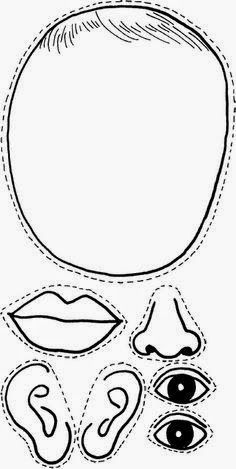 